Княжпогостские вести14 июля город Емва приветствовал гостей на празднике, посвящённом 80-летию со дня образования Княжпогостского района. 
Со всех уголков Республики Коми к нам приехали гости- это и уроженцы земли Княжпогостской, и наши соседи, чтобы поздравить друг друга со знаменательной датой. По улице Дзержинского расположились «национальные» подворья сельских поселений, на которых были представлены всевозможные выставки, мастер классы и ярмарки: картины, куклы, выпечка, игрушки, домашняя утварь, книги, дары природы, украшения, и пр. На выставку пожарной техники сбежались все мальчишки города, выставку собак провели кинологи, и любители хвостатых друзей с интересом наблюдали за умными животными. От детишек, посетивших выставку СПК «Княжпогостский», не было отбоя: малыши знакомились с крохотными телятами, фотографировались с могучей соломенной коровой, гладили курочек и уточек. 
Мастера г.п. Синдор привезли чум, в котором восседали настоящие шаманы и знахари, приглашая поговорить и примерить маски. 
На стадионе СОШ №1 развернулся парк развлечений: яркие батуты, лазалки-прыгалки, лотерея, качели, лодочки, палатки с угощениями, и пр. За комплексную безопасность отвечали территориальные органы, осуществляющие свою деятельность на территории района. Праздничный концерт «Здесь с тобой родились и росли, и дороже нет для нас земли» открыл и.о. руководителя АМР «Княжпогостский» Немчинов А.Л. 
Жителей и гостей праздника приветствовали: Министр строительства РК Крикуненко А.А., член Совета Федерации России от Исполнительного Органа Государственной власти РК Шатохин Д.А., член Совета Федерации Федерального Собрания РФ от Государственного Совета РК Марков В.П., Министр национальной политики РК Габушева Г.И., и.о. начальника Правового Управления администрации г.Сыктывкар Токарев Е.С., заместитель Министра культуры, туризма и архивного дела РК Баранов К.М. 


МАУ « Княжпогостский РДК». 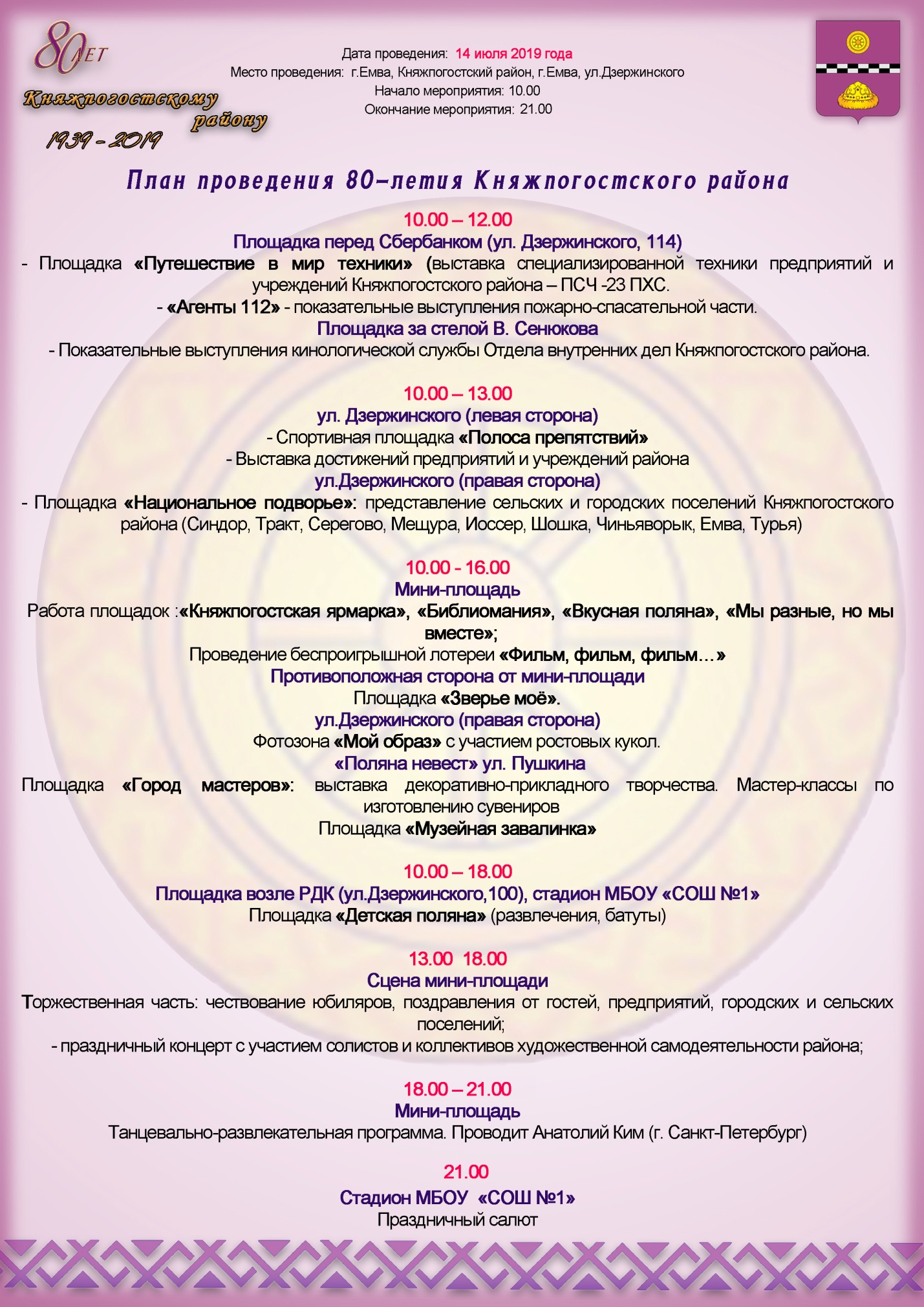 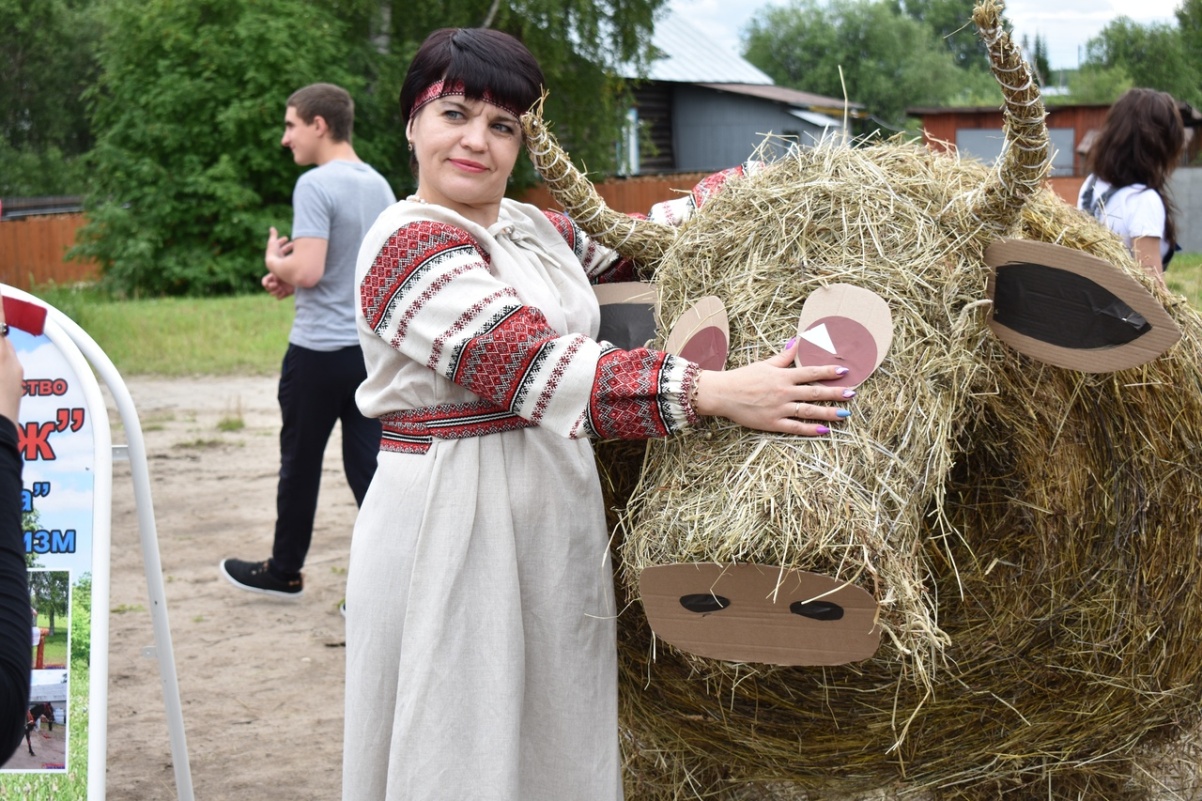 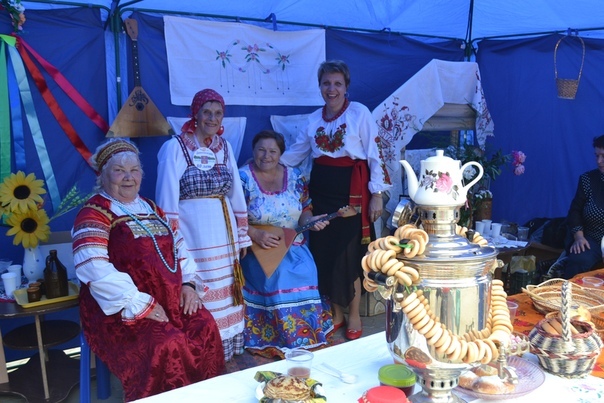 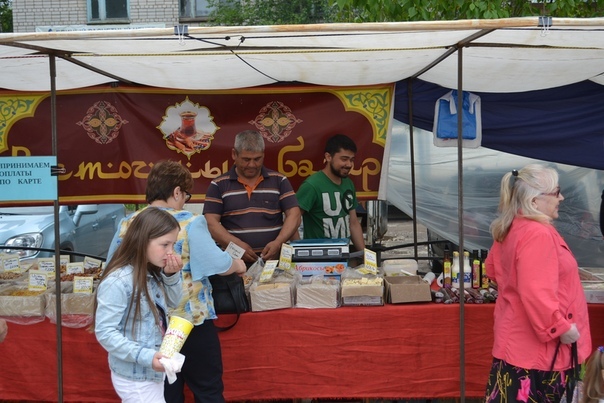 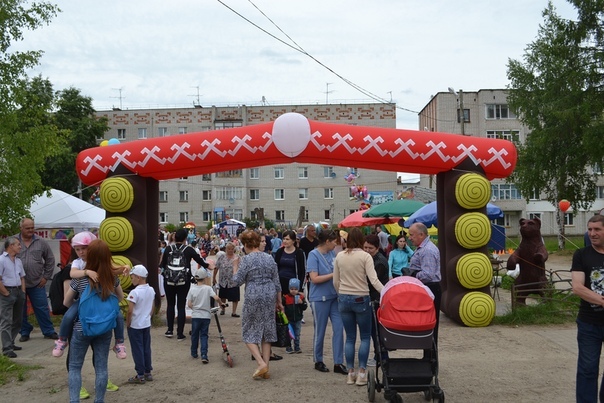 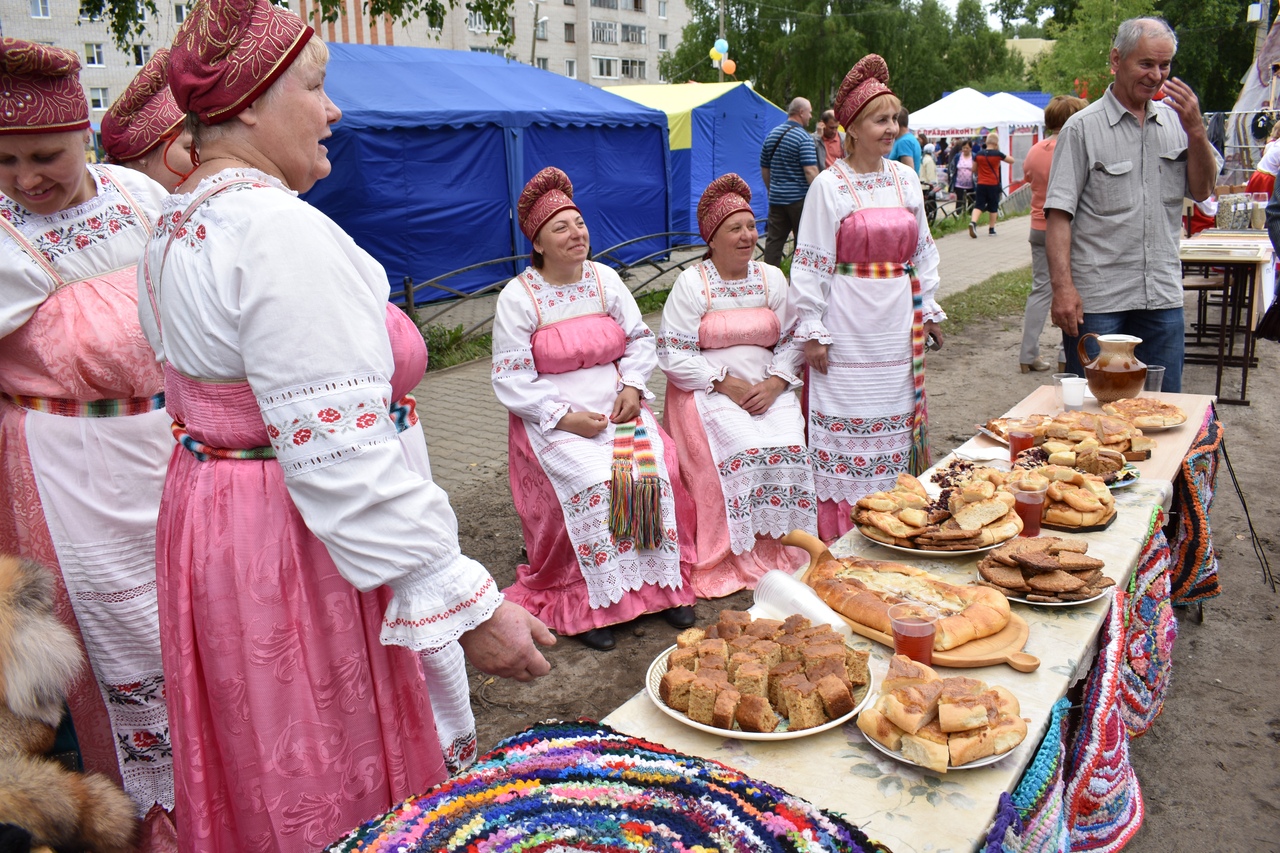 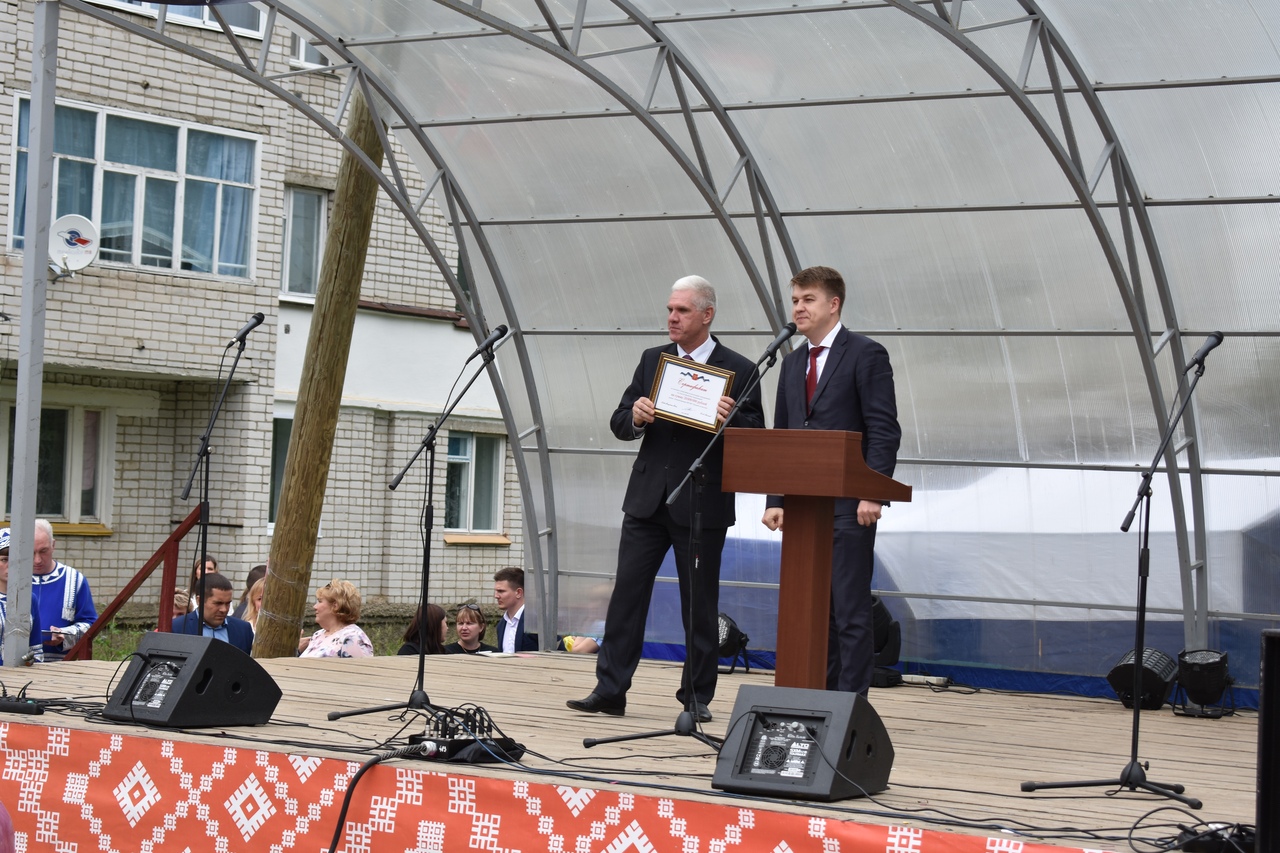 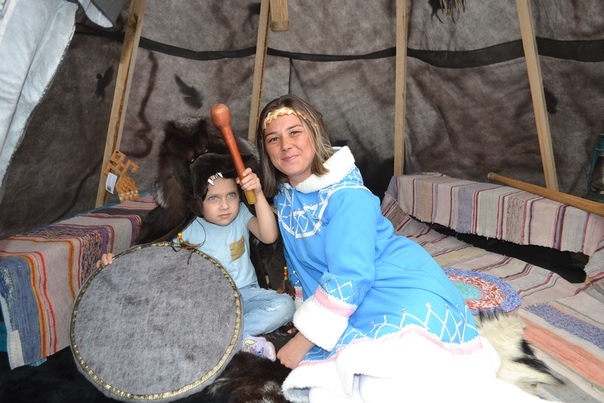 